PREMESSA.Il Regolamento CE 1907/2006 (REACH) stabilisce nuove norme relative alla Scheda Dati di Sicurezza (SDS). In particolare l’articolo 31 (Prescrizioni relative alle SDS) dispone che il fornitore deve trasmettere la SDS solo in alcuni specifici casi:quando una sostanza o un preparato risponde ai criteri di classificazione come sostanza o preparato pericoloso a norma delle direttive 67/548/CEE o 1999/45/CE; oquando una sostanza è persistente, bioaccumulabile e tossica ovvero molto persistente e molto bioaccumulabile in base ai criteri di cui all'allegato XIII del REACH; oquando una sostanza è inclusa nell'elenco stabilito a norma dell'articolo59, paragrafo 1, per ragioni diverse da quelle di cui alle lettere a) e b). –Attualmente questo elenco è vuoto.In considerazione di ciò il seguente preparato, non rientrando nei casi sopra elencati, non necessita di SDS. In virtù di altre norme (Nazionali – es. DLgs 81/2008 - e Comunitarie – es. art. 32 del REACH) è, però, indispensabile fornire informazioni utili e necessarie alla salvaguardia della salute e dell’ambiente. Pertanto il preparato è accompagnato dalla seguente Scheda Tecnica che assolve a tali obblighi. Qualora, al termine delle procedure di Registrazione, Valutazione ed Autorizzazione (Restrizione) previste dal REACH, il preparato dovesse rientrare in casi per cui è obbligatoria la SDS, sarà nostro dovere informarne tempestivamente i destinatari.IDENTIFICAZIONE DEL PREPARATO E DELLA SOCIETA’Identificazione del prodottoDenominazione: AgroBovino Sulphur 50% - Correttivi diversiNumero CAS:  N.D., è un preparato.Numero EINECS :  N.D., è un preparato.Utilizzazione: fertilizzante per uso agricoloElementi identificatori della SocietàResponsabile dell'immissione sul mercato comunitario:BIOS S.r.l. - sede legale: Via Amerigo Vespucci, 9 80142 Napoli (NA) - sede amministrativa: Via degli Etruschi, 55/57 - 80011 Acerra (NA); telefono: +39 081 319 2118; +39 348 1317255indirizzo di posta elettronica: info@concimibios.itChiamate d’emergenzaCentro Anti Veleni: Roma - Tel. 06-3054343Policlinico A. Gemelli Largo Agostino Gemelli 8-00168 ROMA Orario: 24 ore su 24COMPOSIZIONE/INFORMAZIONE SUGLI INGREDIENTI2.1 Natura degli ingredienti e loro concentrazioneProdotto contenente come componenti principali concimi minerali e concimi organici presenti nel DLgs 75/2010 s.m.i.Il prodotto è un preparato. Il preparato è una miscela solida, omogenea e stabile dei seguenti ingredienti: Ammendanti - Letame (bovino,equino,ovino)2.2 ClassificazioneNon é classificato come preparato pericoloso secondo il Regolamento CE1272/2008 (CLP).IDENTIFICAZIONE DEI PERICOLI3.1. Classificazione della sostanza o della miscela.Il prodotto è classificato pericoloso ai sensi delle disposizioni di cui alle direttive 67/548/CEE e 1999/45/CE e/o del Regolamento (CE) 1272/2008 (CLP) (e successive modifiche ed adeguamenti). Il prodotto pertanto richiede una scheda dati di sicurezza conforme alle disposizioni del Regolamento (CE) 1907/2006 e successive modifiche. Eventuali informazioni aggiuntive riguardanti i rischi per la salute e/o l'ambiente sono riportate alle sez. 11 e 12 della presente scheda. 3.1.1. Regolamento 1272/2008 (CLP) e successive modifiche ed adeguamenti.Classificazione e indicazioni di pericolo: Skin Irrit. 2 		H315 3.1.2. Direttiva 67/548/CEE e successive modifiche ed adeguamenti. Simboli di pericolo: 		XiFrasi R: 			38 Il testo completo delle frasi di rischio (R) e delle indicazioni di pericolo (H) è riportato alla sezione 16 della scheda. 3.2. Elementi dell`etichetta. Etichettatura di pericolo ai sensi del Regolamento (CE) 1272/2008 (CLP) e successive modifiche ed adeguamenti. Pittogrammi: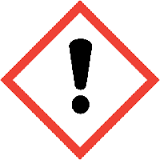  Avvertenze: 	Attenzione Indicazioni di pericolo: H315 		Provoca irritazione cutanea.Consigli di prudenza: P264 	Lavare accuratamente gli attrezzi e la propria persona dopo l`uso.P280 	Indossare guanti / indumenti protettivi / Proteggere gli occhi / il viso• P302+P352 IN CASO DI CONTATTO CON LA PELLE: lavare abbondantemente con acqua e sapone. P332+P313 In caso di irritazione della pelle: consultare un medico. 3.3. Altri pericoli. Informazioni non disponibili.INTERVENTI DI PRIMO SOCCORSO4.1 ProdottoContatto con la pelle• Lavare l'area contaminata con acqua e saponeContatto con gli occhi• Irrigare gli occhi con abbondanti quantità d'acqua per almeno 10 minuti.• Consultare il medico se l'irritazione persiste.Ingestione• Non indurre vomito.• Far bere acqua o latte.• Richiedere l'intervento del medico se sono state inghiottite quantità consistenti. Controllare i livelli di calcio, fosforo e magnesio. Inalazione• Allontanare l'infortunato dalla fonte di esposizione della polvere.• Richiedere l'intervento del medico se si presentano sintomi di qualchedisturbo.4.2 Incendio e prodotti di decomposizioneContatto con la pelle• Lavare copiosamente con acqua fredda le aree a contatto con ilmateriale fuso.• Richiedere l'intervento del medico.Inalazione• Allontanare l'infortunato dalla fonte di esposizione dei fumi.• Tenere l'infortunato al caldo e a riposo.• Richiedere immediatamente l'intervento del medico per l'infortunato cheha inalato i gas provenienti dalla decomposizione.MISURE ANTINCENDIO5.1 Se il concime non  è direttamente coinvolto nell'incendioUtilizzare i mezzi più efficaci a disposizione per spegnere l'incendio.5.2 Se il concime è coinvolto nell'incendio• Fare intervenire i Vigili del Fuoco.• Evitare di respirare i fumi (tossici). Stare sopra-vento rispetto all'incendio.• Indossare la maschera antigas durante le operazioni di spegnimento. Utilizzare l'autorespiratore se i fumi si diffondono.• Utilizzare grandi quantità d'acqua.• Aprire porte e finestre per permettere la massima ventilazione.• Evitare che i concimi fusi finiscano nelle fognature.• Se dell'acqua con concime disciolto arriva nelle fogne o raggiunge corsi d'acqua, informare immediatamente le autorità locali.Dopo I'incendio, la zona deve essere pulita accuratamente ed il fertilizzante danneggiato o contaminato smaltito convenientemente(vedere voce 13).5.3 Rischi derivanti dall' esposizione ai prodotti di combustione, ai gas prodotti:Intossicazione da fumi di: ossidi di fosforo, di calcio, di cloro, di zolfo, di azoto ed eventuale presenza di ammoniaca in relazione ai prodotti impiegati per la preparazione del preparato.5.4 Equipaggiamento di protezione per gli addetti all' estinzione:Indossare un adeguato equipaggiamento protettivo individuale con particolare riguardo alle vie respiratorie (autorespiratore). PROVVEDIMENTI IN CASO DI DISPERSIONE ACCIDENTALE Evitare la contaminazione del fertilizzante con sostanze combustibili o incompatibili. Eliminare ogni fonte di accensione (fiamme libere, scintille, superfici calde, ecc.). Rimuovere prontamente gli imballaggi rotti e reinsaccare solo il prodotto non fuoriuscito. Raccogliere il prodotto fuoriuscito, porlo in un contenitore pulito opportunamente etichettato e smaltirlo convenientemente. (vedere voce 13)6.1 Precauzioni ambientaliAver cura di evitare la contaminazione dei corsi d'acqua e delle fognature ed informare le autorità competenti dell'inquinamento accidentale dei corsi d'acqua.6.2 Sistemi di pulizia• Ogni perdita di concime dovrebbe essere ripulita immediatamente, raccoglierlo e riporlo in un contenitore aperto, pulito ed etichettato per il successivo smaltimento.• In funzione del grado e della natura della contaminazione, smaltire il prodotto di scarto come concime in azienda agricola o in una discarica autorizzata.(Vedere anche sezioni 8 e 13).MANIPOLAZIONE E IMMAGAZZINAMENTO7.1 Manipolazione• Evitare un'eccessiva formazione di polveri.• Evitare un'esposizione non necessaria agli agenti atmosferici perprevenire l'assorbimento di umidità.• Quando si manipola il prodotto a lungo, usare gli idonei mezzi protettiviindividuali es. guanti.▪ Definire idonee procedure organizzative e di lavoro conformemente alDlgs 81/2008.7.2 Stoccaggio• Stoccare lontano da fonti di calore o fiamme.• Assicurare un alto livello di pulizia nell'area di stoccaggio.• Qualsiasi edificio usato per lo stoccaggio deve essere asciutto e ben ventilato.7.3 Condizioni di stoccaggio:Conservare in magazzini freschi, areati ed asciutti, lontano da fonti di calore e fiamme.Evitare la contaminazione del fertilizzante ed il possibile coinvolgimento in un incendio. Assicurare una buona pulizia del magazzino; non utilizzare segatura per pulire o asciugare .7.4 Tipo di materiale utilizzato per l'imballaggio e per i contenitori: II prodotto e normalmente messo in commercio in sacchi di polietilene e/o in big bags di polipropilene.CONTROLLO DELL' ESPOSIZIONE / PROTEZIONE PERSONALE8.1 Misure precauzionali e provvedimenti di natura tecnica da adottare durante I'uso onde ridurre al minimo I'esposizione del lavoratore.Operare in ambiente ben areato. I locali di stoccaggio o impiego del materiale devono essere attrezzati con lavaocchi e lavandini di sicurezza. Utilizzate adeguati impianti di ventilazione per mantenere basso il livello del prodotto nell’aria.8.2 Parametri specifici di controllo:• Non esistono limiti specifici ufficiali in quanto trattasi di preparato.Ambientale• Non esistono limiti specifici ufficiali in quanto trattasi di preparato.Medico• Non esistono limiti specifici ufficiali in quanto trattasi di preparato.8.3 Protezione personale• Indossare maschere antipolvere se i livelli di polvere risultassero elevati conformemente al Dlgs 81/2008.• Indossare guanti adatti se si manipola il prodotto per un periodoprolungato.PROPRIETA' FISICHE E CHIMICHEAspetto : SolidoColore: Marroncino tendente allo scuroOdore : caratteristicopH della soluzione acquosa ( 100 gr/lt ) : n.d. Punto di fusione : 133º CInfiammabilità (solidi): Non infiammabile (Metodo A10 CEE)Proprietà esplosive: Il prodotto non contaminato non presenta pericolo di esplosione.Proprietà ossidanti: NessunaDensità (Bulk density): Compresa tra 1400 e 1600 Kg/m3Solubilità nell'acqua: n.d. liposolubilità: insolubileMiscibilità con altri solventi: insolubile nei più comuni solventi organiciSTABILITA' E REATTIVITA'10.1 StabilitàIl prodotto è stabile nelle condizioni di normale immagazzinamento, manipolazione ed utilizzo.10.2 Condizioni da evitare• Il riscaldamento al di sopra del punto di fusione.• Saldature o lavori a fuoco su apparecchiature o impianti che possono aver contenuto il concime senza prima averli puliti accuratamente per rimuoverlo.10.3 Materiali da evitare• Forti ossidanti, acidi, alcali, nitrati, ipoclorito di sodio o di calcio, è corrosivo su alluminio, zinco e rame nonché sui metalli ferrosi e sull’acciaio. NON corrosivo sull’acciaio 316.10.4 Reazioni pericolose/prodotti di decomposizioneProdotti di decomposizione: Ossidi di fosforo ed ossidi di calcio, cloro e fumi potassici, ammoniaca, ossidi di azoto, ossidi di zolfo, solfuri. INFORMAZIONI TOSSICOLOGICHEEffetti pericolosi derivanti dall' esposizione alla sostanza:Vedere voci 3 e 4.11.1 In generaleVedi la Sezione 3.1.11.2 Dati sulla tossicitàNon esistono dati ufficiali in quanto trattasi di preparato.INFORMAZIONI ECOLOGICHE12.1 MobilitàSolubile in acqua.12.2 Persistenza / DegradabilitàSostanzialmente biodegradabile nel suolo e nell'acqua12.3 BioaccumulazioneBasso potenziale di bioaccumulazione.12.4 EcotossicitàIl prodotto presenta una bassa tossicità intrinseca per la vita acquatica,ma comunque, esercitando una sostanziale domanda di ossigeno quando quantità significative, dovute a delle perdite, raggiungono un corso d'acqua, ne possono causare il danneggiamento.OSSERVAZIONI SULLO SMALTIMENTO13.1 In generaleIn funzione del grado e della natura della contaminazione, smaltire il prodotto di scarto come concime in azienda agricola o in una discarica autorizzata.• Descrizione e manipolazione dei residui: (vedere voci 7-8):• Metodi di smaltimento idonei: Svuotare accuratamente i contenitori esmaltirli secondo le vigenti disposizioni locali e nazionali.• Recuperare il più possibile il prodotto, senza contaminarlo, al fine di riutilizzarlo come fertilizzante; eventuale prodotto inquinato dovrà essere smaltito come previsto dalla normativa vigente.Norme comunitarie sui residui:Direttive: 91/156/CEE; 91/689/CEE; 94/62/CEE; 2000/532/CEE come modificata dalle decisioni 2001/118/CE, 2001/119/CE e 2001/573/CE, codice 02 01 09 e successivi aggiornamenti.Possono essere in vigore particolari disposizioni nazionali o regionali come il D.L 22 del 05.02.1997; Direttiva 09-04-00 del Ministero dell'Ambiente e tutela del territorio e successivi aggiornamenti. INFORMAZIONI SUL TRASPORTO14.1 Classificazione ONUNon classificato, cioè considerato prodotto non pericoloso dal "UN Orange Book" e dai regolamenti internazionali per il trasporto es. RID (ferrovia), ADR (strada) e IMDG (mare).INFORMAZIONI SULLA NORMATIVA15.1 Classificazione ed etichettatura di pericolosità:Le sostanze che costituiscono il preparato non sono classificate come pericolosePreparato non rientrante in categorie di pericolo, ai sensi dei D.L. n°52 del03-02-1997, D.L. n° 285 del 16-07-1998 e D.M. 10-04-2000.I costituenti sono riportati nell’elenco Europeo delle sostanze chimiche (EINECS). I componenti sono inclusi nelle Schede Internazionali di Sicurezza Chimica (ICSC).Normativa sulla commercializzazione: Il prodotto è regolamentato dal Dlgs29 Aprile 2006 n° 217.ALTRE INFORMAZIONI16.1 Informazioni rilevanti per la sicurezza e la salute:Indicazioni sull'addestramento:II personale impiegato nella produzione, stoccaggio e manipolazione del prodotto deve essere istruito sulla sicura manipolazione dello stesso e sulle procedure di emergenza.16.2 Altre informazioniLe informazioni di questa Scheda sono state preparate sulla base delle informazioni fornite dai produttori e da essi stessi aggiornate.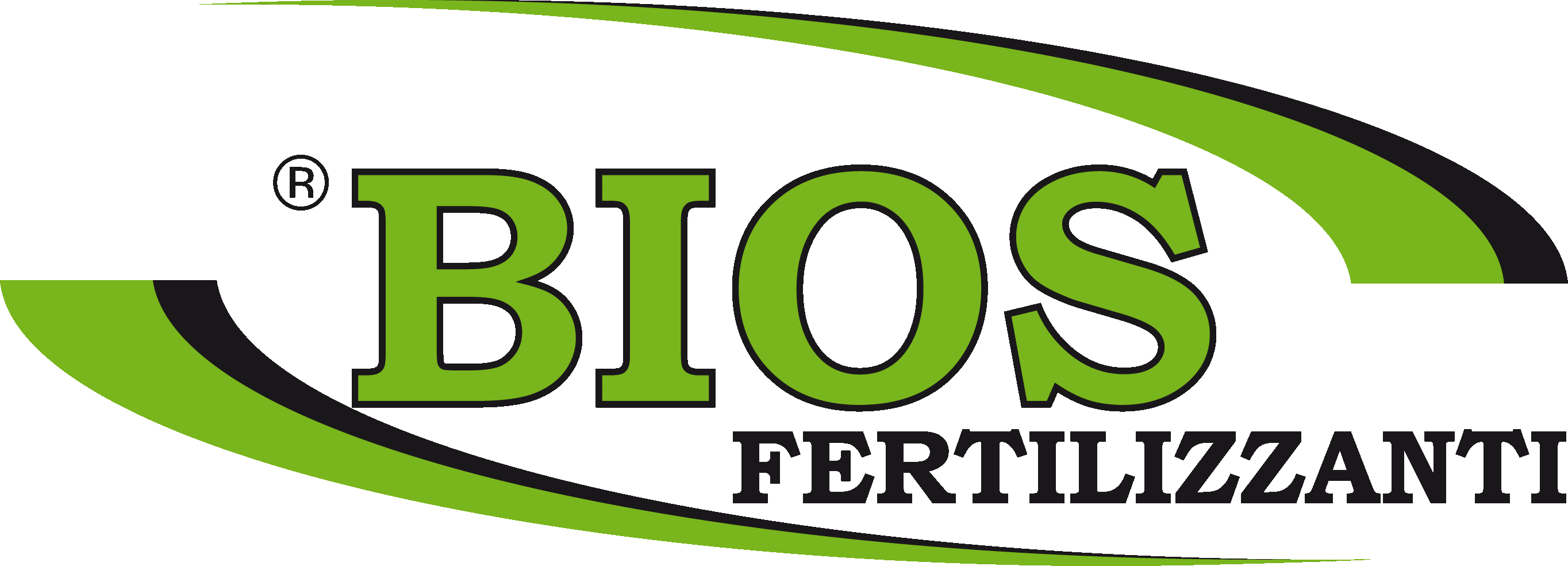 SCHEDA TECNICA DI INFORMAZIONEAgroBovino Sulphur 50%CORRETTIVI DIVERSIData compilazione: Giugno 2017